«Приветствует мой стих младых царевен…»    10 октября в Темгеневской сельской библиотеке состоялся литературный вечер, посвященный 120-летию со дня рождения С.А. Есенина. Гостями библиотеки были члены клуба «Жить здорово» из городского филиала №36. Присутствующие  на вечере услышали рассказ о прекрасных женщинах, с кем сводила судьба Сергея Есенина.  Анна Сардановская,  Л.И. Кашина, Мария Бальзамова, Анна Изряднова, Зинаида Райх, Августа Миклашевская, Шагандухт Тальян, С.А. Толстая, Г.А. Бениславская, Н.Д. Вольпин, Айседора Дункан  каждая из них неповторима, по-своему соприкоснулась с любовью и дружбой поэта.      Говоря о женщинах С. Есенина, нельзя не сказать о его святой любви и привязанности к своим сёстрам Кате и Шуре, а также к матери Татьяне Фёдоровне.      На вечере прозвучало много стихов поэта, посвящённых любимым женщинам. Выступили наши гости: А.Г. Колошеина, Л.Ю. Куренкова,  Т.А. Мурзина,  В.А. Короткова, В.Г. Уткин. Их слова подтвердили ещё раз, что поэзия С. Есенина звенит «в человечьем саду». Каждой строчкой.      Выражаем благодарность нашей коллеге Поповой Г.А. за помощь в проведении литературного вечера.Данилина В.В.,ведущий библиотекарь Темгеневской сельской библиотеки.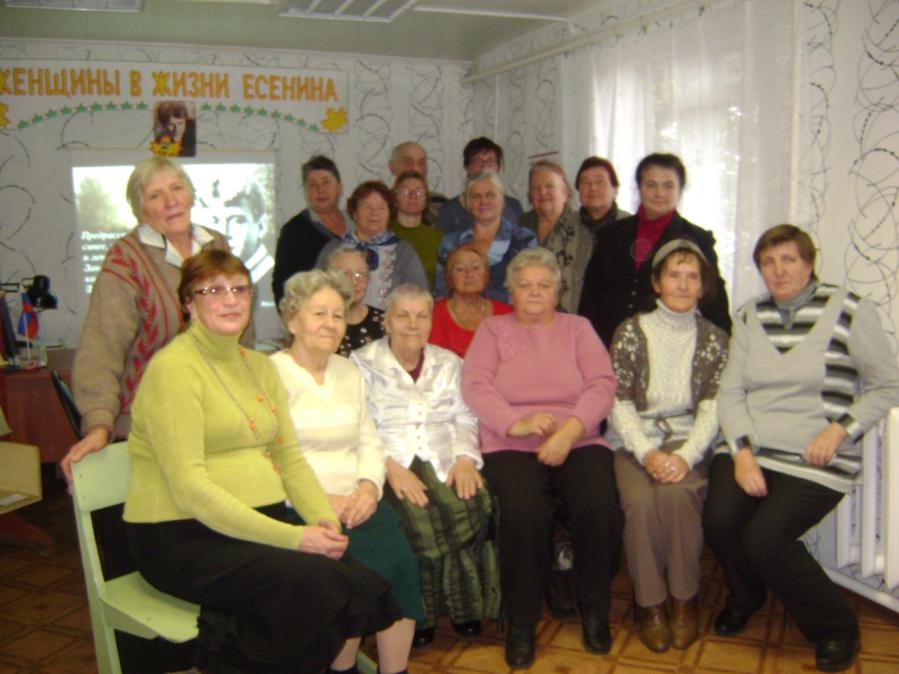 